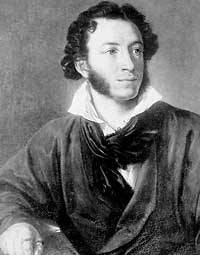 Станционный смотрительЖанр:_______________________________________Цикл: __________________________________________Главные герои и их характеристикаПочему Самсон Вырин после добровольного побега Дуни ждал несчастья и был уверен в том, что жизнь Дуни сложится трагически?_________________________________________________________________________________________________________________________________________________________________________________________________________Как изменился Вырин через 4 года? Что состарило его? _________________________________________________________________________________________________________________________________________________________________________________________________________Что означает понятие “маленький” человек? Что может сделать человека “маленьким”?_________________________________________________________________________________________________________________________________________________________________________________________________________Как вы думаете, что заставляет Дуню приехать к отцу?______________________________________________________________________________________________________________________________________Какие проблемы поднимает А.С. Пушкин в повести «Станционный смотритель»?______________________________________________________________________________________________________________________________________________________________________________________________________________________________________________________________________________________________________________________________________________________________________________Какой вывод для себя можно сделать после прочтения повести? Какой урок она даёт?________________________________________________________________________________________________________________________________________________________________________________________________________________________________________________________________________________________________________________________________________________________________________________________________________________________________________________________________________________________________________________________________________________________